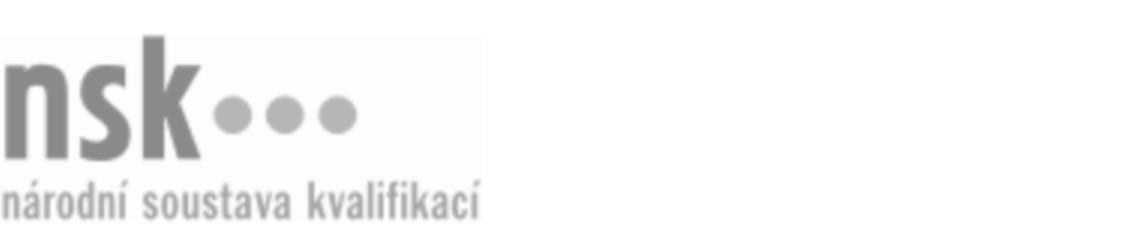 Další informaceDalší informaceDalší informaceDalší informaceDalší informaceDalší informaceManažer/manažerka odbytu velkoobchodu (kód: 66-012-R) Manažer/manažerka odbytu velkoobchodu (kód: 66-012-R) Manažer/manažerka odbytu velkoobchodu (kód: 66-012-R) Manažer/manažerka odbytu velkoobchodu (kód: 66-012-R) Manažer/manažerka odbytu velkoobchodu (kód: 66-012-R) Manažer/manažerka odbytu velkoobchodu (kód: 66-012-R) Manažer/manažerka odbytu velkoobchodu (kód: 66-012-R) Autorizující orgán:Autorizující orgán:Ministerstvo průmyslu a obchoduMinisterstvo průmyslu a obchoduMinisterstvo průmyslu a obchoduMinisterstvo průmyslu a obchoduMinisterstvo průmyslu a obchoduMinisterstvo průmyslu a obchoduMinisterstvo průmyslu a obchoduMinisterstvo průmyslu a obchoduMinisterstvo průmyslu a obchoduMinisterstvo průmyslu a obchoduSkupina oborů:Skupina oborů:Obchod (kód: 66)Obchod (kód: 66)Obchod (kód: 66)Obchod (kód: 66)Obchod (kód: 66)Povolání:Povolání:Manažer odbytu velkoobchoduManažer odbytu velkoobchoduManažer odbytu velkoobchoduManažer odbytu velkoobchoduManažer odbytu velkoobchoduManažer odbytu velkoobchoduManažer odbytu velkoobchoduManažer odbytu velkoobchoduManažer odbytu velkoobchoduManažer odbytu velkoobchoduKvalifikační úroveň NSK - EQF:Kvalifikační úroveň NSK - EQF:66666Platnost standarduPlatnost standarduPlatnost standarduPlatnost standarduPlatnost standarduPlatnost standarduPlatnost standarduStandard je platný od: 19.06.2020Standard je platný od: 19.06.2020Standard je platný od: 19.06.2020Standard je platný od: 19.06.2020Standard je platný od: 19.06.2020Standard je platný od: 19.06.2020Standard je platný od: 19.06.2020Manažer/manažerka odbytu velkoobchodu,  29.03.2024 6:51:05Manažer/manažerka odbytu velkoobchodu,  29.03.2024 6:51:05Manažer/manažerka odbytu velkoobchodu,  29.03.2024 6:51:05Manažer/manažerka odbytu velkoobchodu,  29.03.2024 6:51:05Manažer/manažerka odbytu velkoobchodu,  29.03.2024 6:51:05Strana 1 z 2Další informaceDalší informaceDalší informaceDalší informaceDalší informaceDalší informaceDalší informaceDalší informaceDalší informaceDalší informaceDalší informaceDalší informaceDalší informaceÚplné profesní kvalifikaceÚplné profesní kvalifikaceÚplné profesní kvalifikaceÚplné profesní kvalifikaceÚplné profesní kvalifikaceÚplné profesní kvalifikaceÚplné profesní kvalifikaceÚplnou profesní kvalifikaci Manažer odbytu velkoobchodu (kód: 66-99-R/04) lze prokázat předložením osvědčení o získání některé z uvedených profesních kvalifikací:Úplnou profesní kvalifikaci Manažer odbytu velkoobchodu (kód: 66-99-R/04) lze prokázat předložením osvědčení o získání některé z uvedených profesních kvalifikací:Úplnou profesní kvalifikaci Manažer odbytu velkoobchodu (kód: 66-99-R/04) lze prokázat předložením osvědčení o získání některé z uvedených profesních kvalifikací:Úplnou profesní kvalifikaci Manažer odbytu velkoobchodu (kód: 66-99-R/04) lze prokázat předložením osvědčení o získání některé z uvedených profesních kvalifikací:Úplnou profesní kvalifikaci Manažer odbytu velkoobchodu (kód: 66-99-R/04) lze prokázat předložením osvědčení o získání některé z uvedených profesních kvalifikací:Úplnou profesní kvalifikaci Manažer odbytu velkoobchodu (kód: 66-99-R/04) lze prokázat předložením osvědčení o získání některé z uvedených profesních kvalifikací:Úplnou profesní kvalifikaci Manažer odbytu velkoobchodu (kód: 66-99-R/04) lze prokázat předložením osvědčení o získání některé z uvedených profesních kvalifikací: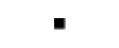 Manažer/manažerka odbytu velkoobchodu (kód: 66-012-R)Manažer/manažerka odbytu velkoobchodu (kód: 66-012-R)Manažer/manažerka odbytu velkoobchodu (kód: 66-012-R)Manažer/manažerka odbytu velkoobchodu (kód: 66-012-R)Manažer/manažerka odbytu velkoobchodu (kód: 66-012-R)Manažer/manažerka odbytu velkoobchodu (kód: 66-012-R)Manažer/manažerka odbytu velkoobchodu (kód: 66-012-R)Manažer/manažerka odbytu velkoobchodu (kód: 66-012-R)Manažer/manažerka odbytu velkoobchodu (kód: 66-012-R)Manažer/manažerka odbytu velkoobchodu (kód: 66-012-R)Manažer/manažerka odbytu velkoobchodu (kód: 66-012-R)Manažer/manažerka odbytu velkoobchodu (kód: 66-012-R)Manažer/manažerka odbytu velkoobchodu,  29.03.2024 6:51:05Manažer/manažerka odbytu velkoobchodu,  29.03.2024 6:51:05Manažer/manažerka odbytu velkoobchodu,  29.03.2024 6:51:05Manažer/manažerka odbytu velkoobchodu,  29.03.2024 6:51:05Manažer/manažerka odbytu velkoobchodu,  29.03.2024 6:51:05Strana 2 z 2